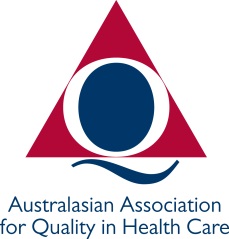 AAQHC NewsletterA Voice For Safety and QualityApril 28, 2017Volume 1, Number 3Volume 1, Number 3President’s MessageDear MembersWelcome to another AAQHC Newsletter.  There are several activities to report on I this Newsletter as the council have been busy in the past weeks.Our re-introduced Fellowship program will hold its first examination on Thursday June 8, to coincide with the NSW Education Day. Our Associate Fellowship program has also been busy the PDAC report is later in the newsletter.We now have an affiliation with the Australian College of Nursing and the benefits to AAQHC members are outlined in the newsletter.Education days are planned for Victoria in May and I NSW in June. Information is available on the website or contact AAQHC via email aaqhc@aaqhc.org.au.Membership renewals will be sent out from May. Membership will remain at $185.00 for the next 12 months.  We look forward to your continuing support.If you have any questions please contact AAQHC via out email addressRobyn QuinnPresidentAAQHCAustralian College of Nursing  AffiliationAAQHC has established an affiliation with the Australian College of Nursing.  The benefits to members of AAQHC include :ACN Bronze Affiliates receive the following:10% discount on advertising in ACN publications$190 worth of CareerLinks advertisingDiscounted Affiliate membership rate for all nurse employees/members (a saving of $78 per General membership)5% discount on all CPD courses10% discount on ACN Endorsement servicesPartner logo on ACN Affiliate webpagePlease contact AAQHC for further detailsPDAC ReportExciting news from PDAC is that we have credentialed a new Associate Fellow. We also have received an enquiry for a potential fellow from Hong Kong and are working through the process of how the examination can occur. In addition examinations will be held at the New South Wales education day in June for anyone wishing to apply for fellowship.Thinking of applying for Fellow or Associate Fellow!!Current and new members are eligible to apply for credentialing as a Fellow or Associate Fellow. Go to www.org.au click on the Credentialing tab and you will find all that you need to know about becoming a Fellow or Associate Fellow. If you would like more information please contact aaqhc@aaqhc.org.au and one of the Credentialing committee members will make contact with you.  Tips for applicants for Associate FellowIt is important to provide evidence to support your application. Evidence can be in the form of role statements which shows responsibility for quality and safety, committee representation e.g. terms of reference  If you want to demonstrate evidence of evaluation it is useful to provide the types of evaluation completed and in particular show how the evaluation has been used to support improvements in quality activities. When compiling evidence of quality improvement activities it is useful to nominate the type of quality activity being described as well as the quality improvement method used. It is acknowledged that there are many and varied types of quality methodologies used, a clear   explanation of the type of method used is useful so that the assessor can gain a clear understanding of your knowledge and involvement in the quality improvement activity. For example, show the PDSA or Lean method and describe the activity and the outcomes which demonstrate that variation was identified and improvement clearly shown.  Promoting Your Quality Initiatives – Publish in the AAQHC NewsletterPublication of articles in the AAQHC Newsletter is a great way to promote quality initiatives that have made a difference to the patient/consumer and/or family and promote your/your team’s great work to a wider audience. The Newsletter is a mechanism to share ideas between quality staff across Australasia, however it needs your input to be successful.If you have a great idea, thoughts on patient safety/quality and or an example of a quality initiative put pen to paper and send it through to the following address:newsletter@aaqhc.org.auWhen writing your article for the Newsletter – use clear and direct language and if possible use the following headings (if appropriate):Background (clear description of problem trying to solve)Initiative/change implemented (can describe the who, and what of the action)Evaluation – evidence that made a difference to the problem that you were trying to solveLearnings for othersAdvice and support can be gained by emailing: newsletter@aaqhc.org.auBecome a Member of AAQHCBenefits of membershipNewslettersAAQHC webpageMembership certificateDiscounted rates for AAQHC and VHQA eventsMentoring guide and access to AAQHC mentorsNetworking Events with other AAQHC membersGuide to continuing professional development and log bookEligible to vote at AGM and be elected to AAQHC CouncilEligible to advertise jobs at discounted ratesEligible to apply for Associate and Fellow credentialsEligible for AAQHC Recognition Awardswww.aaqhc.org.auUpcoming Educational EventsInvite your friends to join us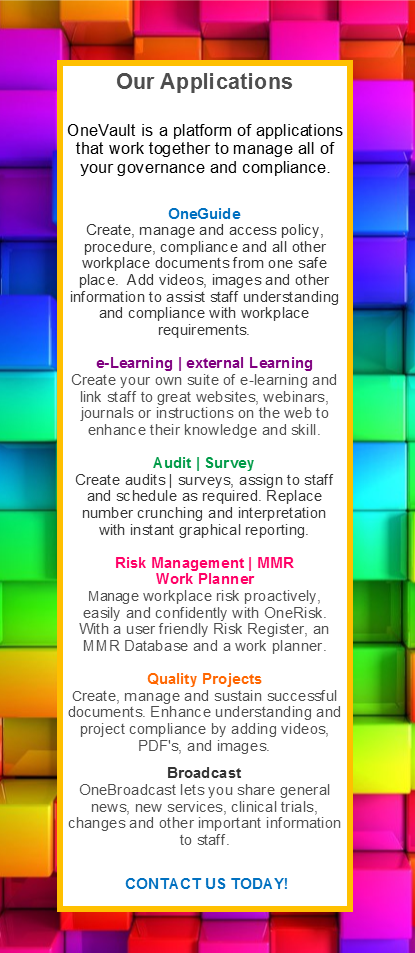 